ESTADO DO RIO GRANDE DO NORTECÂMARA MUNICIPAL DE SÃO JOÃO DO SABUGIREQUERIMENTO Nº. 025/2023Requeiro a V. Ex.ª, com base no artigo 154 do Regimento Interno e ouvido o plenário desta casa, requer que seja enviado ofício ao DER, solicitando que faça a sinalização de uma lombada na RN-118, nas proximidades do parque de vaquejada, tendo em vista, que devido à falta de sinalização, já ocorreu alguns acidentes. JUSTIFICATIVA EM PLENÁRIO		        Sala das Sessões, em 21 de julho de 2023.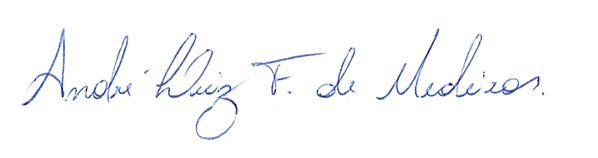 _______________________________________________________                  ISAÍAS JOSÉ DO PATROCÍNIO FERNADES DE MORAISVEREADOR - AUTOR